APPEL A CANDIDATURESPOUR LE RECRUTEMENT D’ETUDIANTS DE LA 3ème PROMOTION DE LA LICENCE PROFESSIONNELLE EN SCIENCE POLITIQUELe Président de l’Université Ouaga II informe le public du recrutement d’étudiants de la 3ème promotion de Licence professionnelle en Science Politique à l’Institut Universitaire de Formations Initiale et Continue (IUFIC) de l’Université Ouaga II pour la rentrée universitaire 2018-2019.La licence de Science politique est une formation axée sur l’analyse savante des phénomènes politiques ouverte sur le monde contemporain dans ses aspects les plus concrets. Elle permet d’acquérir une connaissance des mécanismes politiques utiles à tout citoyen, de se constituer des repères intellectuels et de s’approprier des outils d’analyse précieux dans la vie sociopolitique comme dans la vie professionnelle.L’organisation de cette formation de Licence professionnelle en Science politique ambitionne de doter les étudiants des compétences dans les domaines suivants :Analyse des politiques publiques, de l’action des organisations, des groupements et mouvements politiques, syndicaux, associatifs, etc.Connaissance des théories d’analyse politique ;Capacité de recherche sur les questions politiques et sociales ;Analyse des institutions politiques, des acteurs de la vie politique et des      mouvements sociaux ;Analyse politique comparée et de questions internationales.La licence professionnelle en Science politique cible, à titre indicatif, les publics suivants :Les professionnels travaillant dans les ONG et organisations de la société civile spécialisés sur les questions de gouvernance démocratique, le plaidoyer, et le suivi de l’action publique ;Les professionnels (chargés de programme, experts, etc.) des ambassades et organismes internationaux travaillant sur les questions politiques ;Les fonctionnaires de l’Etat et des collectivités territoriales travaillant sur des questions de gouvernance démocratique telles que les élections, la décentralisation, la sécurité, la diplomatie ;Les militants de base et cadres des partis politiques ;Les assistants et fonctionnaires parlementaires ;Les journalistes spécialisés dans l’analyse des évènements politiques au niveau national et international ;Les étudiants ou professionnels désirant entreprendre une carrière de chercheur en science politique, pouvant à la suite de la licence, s’inscrire en master recherche en science politique de l’Université Ouaga II,Tout citoyen désireux de comprendre les phénomènes politiques et la gouvernance démocratique.Conditions d’accèsLa licence professionnelle en Science politique est ouverte aux candidats (étudiants, travailleurs, etc.) ayant obtenu un niveau minimum Bac+2 en sciences juridiques, sociales et humaines, reconnu par le CAMES ou tout autre diplôme équivalent d’un établissement d’enseignement supérieur ayant une convention avec l’Université Ouaga II ou attesté par la direction des équivalences. Composition du dossierUne demande manuscrite timbrée à 200 f adressée au Président de l’Université      Ouaga II ;Une photocopie légalisée des diplômes obtenus depuis le Baccalauréat ;Une photocopie légalisée des relevés de notes (y compris celui du baccalauréat) ;Un curriculum vitae ;Une lettre de motivation exprimant clairement les objectifs poursuivis par le candidat ;Une copie légalisée de CNIB ou passeport ou certificat de nationalité.Période de dépôt des dossiers : du 20 au 31 juillet 2018 et du 03 au 28 septembre 2018 inclus de 08 heures à 16 heures, tous les jours ouvrables. Lieu de dépôt des dossiers : au secrétariat du Directeur adjoint de l’IUFIC, sis à Ouaga 2000, route de Pô, 4ème tournant à droite après l’échangeur, à 300 m en face de la Clinique Edgard OUEDRAOGO.Coût de la formation Frais de formation : 500 000 f CFA payables en trois tranches :1ère tranche : 200 000 f CFA avant le début des cours,2ème tranche : 150 000 f CFA deux mois après le début des cours,3ème tranche : 150 000 f FCA trois mois après le début des cours.Frais d’inscription : 50.000 f CFA pour les ressortissants de la zone UEMOA et 250 000 f CFA pour les étudiants hors zone UEMOA.Calendrier académiqueRésultats de la présélection des dossiers : 10 octobre 2018Entretien : 13 octobre 2018Résultats définitifs : 15 octobre 2018Inscriptions pédagogiques et administratives : à partir du 22 octobre 2018Réunion de rentrée : 25 octobre 2018 à 16 heures dans les locaux de l’IUFICDébut des cours : vendredi 02 novembre 2018La formation dispensée est en présentiel et en cours du soir à partir de 16 heures. Pour plus d’informations, prendre contact avec le secrétariat de l’IUFIC au (00226) 25 40 94 04 ou aux adresses : mail : iufic@univ-ouaga2.bf /compte Facebook : Iufic Université Ouaga II    page Facebook : IUFIC/Université Ouaga 2/ Site web de l’UO2 : www.univ-ouaga2.bf   Le Président,Pr Adjima THIOMBIANO      Chevalier de l’Ordre des Palmes AcadémiquesMINISTERE DE L’ENSEIGNEMENTSUPERIEUR, DE LA RECHERHCE SCIENTIFIQUE ET DE L’INNOVATION-------------SECRETARIAT GENERAL-------------UNIVERSITE OUAGA II-------------PRESIDENCE--------------INSTITUT UNIVERSITAIREDE FORMATIONS INITIALE ET CONTINUE-------------Tél. : 25 40 94 04-----------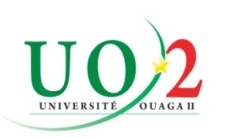 BURKINA FASO                                                                                                                      ………Unité – Progrès – JusticeOuagadougou, leN° 2018-           /MESRSI/SG/UO2/P/IUFIC